Stagione Sportiva 2022/2023CORTE SPORTIVA D’APPELLO TERRITORIALE sportiva d’appello territoriale presso il Comitato Regionale Marche, composta daAvv. Piero Paciaroni - Presidente Dott. Lorenzo Casagrande Albano - Componente Segretario f.f.Avv. Francesco Scaloni - ComponenteDott.ssa Valentina Pupo - ComponenteAvv. Francesco Paoletti - ComponenteDott. Cristian Urbinati - Rappresentante AIAnella riunione del 4 luglio 2022, ha pronunciato:Dispositivo n. 1/CSAT 2022/2023Reclamo n. 1/CSAT 2022/2023a seguito del reclamo n. 1 promosso dalla A.D.U.S. MONTEMARCIANO  in data 24 giugno 2022 avverso la sanzione sportiva della squalifica per 3(tre) giornate al calciatore BEVILACQUA CHRISTIAN applicata dal Giudice sportivo territoriale del Comitato regionale Marche con delibera pubblicata sul Com. Uff. n. 267 del 19/06/2022                                                                    DISPOSITIVO                                                                          P.Q.M.la Corte sportiva d’appello territoriale, definitivamente pronunciando, accoglie il reclamo e ,per l’effetto, riduce la squalifica al calciatore BEVILACQUA CHRISTIAN a 2(due) giornate.Dispone restituirsi il relativo contributo e manda alla Segreteria del Comitato Regionale Marche per gli adempimenti conseguenti.Così deciso in Ancona, nella sede della FIGC - LND - Comitato Regionale Marche, in data 4 Luglio 2022.                                                                                                                  Il Relatore e Presidente                                                                                                                      F.to in originale                                                                                                                      Piero PaciaroniDepositato in Ancona in data 4 Luglio 2022Il Segretario f.f.                                                                                            F.to in originaleLorenzo Casagrande Albano                                                                               Dispositivo n. 2/CSAT 2022/2023Reclamo n. 2/CSAT 2022/2023a seguito del reclamo n. 2 promosso dalla A.S.D. LMV URBINO CALCIO in data 25 giugno 2022 avverso l’omologazione del risultato della gara VALFOGLIA – LMV URBINO CALCIO del 11/06/2022 decisa dal Giudice sportivo territoriale della Delegazione provinciale di Pesaro-Urbino con delibera pubblicata sul Com. Uff. n. 99 del 20/06/2022                                                                   DISPOSITIVO                                                                          P.Q.M.la Corte sportiva d’appello territoriale, definitivamente pronunciando, dichiara inammissibile il reclamo per tardività in base a quanto disposto dal C.U. n.160/A F.I.G.C. del 3/2/2022.Dispone addebitarsi il relativo contributo e manda alla Segreteria del Comitato Regionale Marche per gli adempimenti conseguenti.Così deciso in Ancona, nella sede della FIGC - LND - Comitato Regionale Marche, in data 4 Luglio 2022. Il Relatore                                                                                                               Il Presidente                                                         F.to in originale                                                                                                       F.to in originaleFrancesco Scaloni                                                                                                  Piero PaciaroniDepositato in Ancona in data 4 Luglio 2022Il Segretario f.f.                                                                                            F.to in originaleLorenzo Casagrande Albano    Dispositivo n. 3/CSAT 2022/2023Reclamo n. 3/CSAT 2022/2023a seguito del reclamo n. 3 promosso dalla G.S. PALMENSE S.S.D. in data 27 giugno 2022 avverso la sanzione sportiva della squalifica per 3(tre) giornate al calciatore CRISTIANO MAURO applicata dal Giudice sportivo territoriale del Comitato regionale Marche con delibera pubblicata sul Com. Uff. n. 267 del 21/06/2022                                                                    DISPOSITIVO                                                                          P.Q.M.la Corte sportiva d’appello territoriale, definitivamente pronunciando, respinge il reclamo come sopra proposto dalla società G.S. PALMENSE S.S.D.Dispone addebitarsi il relativo contributo e manda alla Segreteria del Comitato Regionale Marche per gli adempimenti conseguenti.Così deciso in Ancona, nella sede della FIGC - LND - Comitato Regionale Marche, in data 4 Luglio 2022.Il Relatore                                                                                                               Il Presidente                                                         F.to in originale                                                                                                       F.to in originale                                                                          Lorenzo Casagrande Albano                                                                                  Piero PaciaroniDepositato in Ancona in data 4 Luglio 2022Il Segretario f.f.                                                                                            F.to in originaleLorenzo Casagrande Albano   Pubblicato in Ancona ed affisso all’albo del C.R. M. il 04/07/2022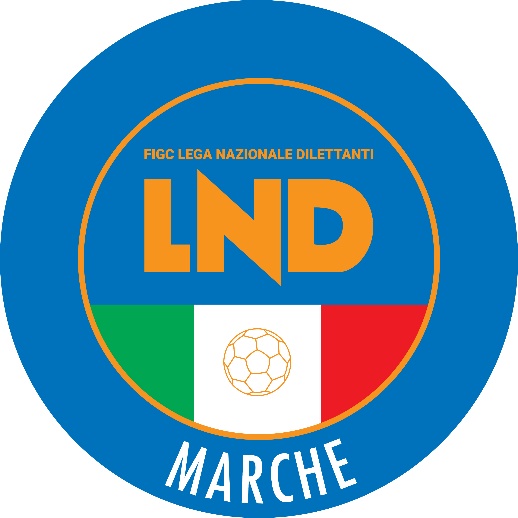 Federazione Italiana Giuoco CalcioLega Nazionale DilettantiCOMITATO REGIONALE MARCHEVia Schiavoni, snc - 60131 ANCONACENTRALINO: 071 285601 - FAX: 071 28560403sito internet: marche.lnd.ite-mail: crlnd.marche01@figc.itpec: marche@pec.figcmarche.itComunicato Ufficiale N° 2 del 4 luglio 2022  Il Segretario(Angelo Castellana)Il Presidente(Ivo Panichi)